Masses volumiques et pression dans les liquidesMasses volumiques et pression dans les liquidesMasses volumiques et pression dans les liquidesPhysiqueMécanique des fluides/ Pression hydrostatiquePublic : Secondaire et SupérieurDurée : < 1 minListe du matériel et produits nécessaires : 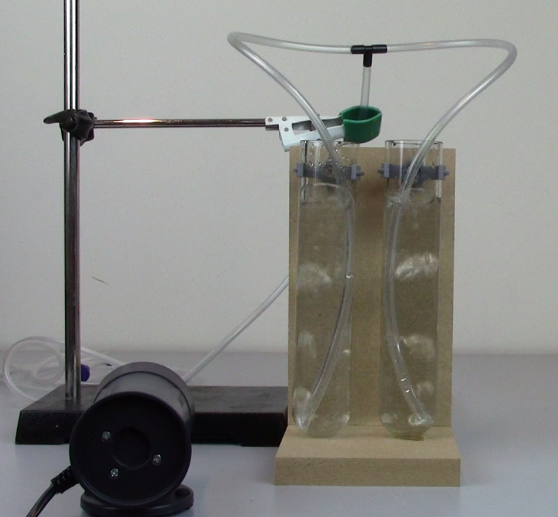 - Une pompe à air pour aquarium.- Tubes souples et transparents en matière plastique- Une jonction pour tuyaux en forme de Y.- Deux récipients transparents (erlenmeyers, tubes à gaz, … )- De l’eau, de l’eau saturée en NaCl, de l’alcool méthylique, …Liste du matériel et produits nécessaires : - Une pompe à air pour aquarium.- Tubes souples et transparents en matière plastique- Une jonction pour tuyaux en forme de Y.- Deux récipients transparents (erlenmeyers, tubes à gaz, … )- De l’eau, de l’eau saturée en NaCl, de l’alcool méthylique, …Liste du matériel et produits nécessaires : - Une pompe à air pour aquarium.- Tubes souples et transparents en matière plastique- Une jonction pour tuyaux en forme de Y.- Deux récipients transparents (erlenmeyers, tubes à gaz, … )- De l’eau, de l’eau saturée en NaCl, de l’alcool méthylique, …Recommandations pour réaliser l’expérience : - Les extrémités des tuyaux plongeant dans les deux récipients doivent être maintenus au même niveau durant toute l’expérience.- Les niveaux des liquides dans les deux récipients doivent être identiques au départ des tests.- Suivant la masse volumique des liquides utilisés, les bulles sortent plus ou moins facilement du bas des tuyaux.Recommandations pour réaliser l’expérience : - Les extrémités des tuyaux plongeant dans les deux récipients doivent être maintenus au même niveau durant toute l’expérience.- Les niveaux des liquides dans les deux récipients doivent être identiques au départ des tests.- Suivant la masse volumique des liquides utilisés, les bulles sortent plus ou moins facilement du bas des tuyaux.Recommandations pour réaliser l’expérience : - Les extrémités des tuyaux plongeant dans les deux récipients doivent être maintenus au même niveau durant toute l’expérience.- Les niveaux des liquides dans les deux récipients doivent être identiques au départ des tests.- Suivant la masse volumique des liquides utilisés, les bulles sortent plus ou moins facilement du bas des tuyaux.Exploitation pédagogique : (Les élèves non pas connaissance des liquides qui vont être testés).- Prérequis : les notions de masse volumique et de pression hydrostatique.- Par comparaison avec l’eau, on peut vérifier si la masse volumique d’un liquide est égale, plus grande ou plus petite que celle de l’eau en testant les couples [eau-eau], [eau-alcool méthylique], [eau-eau saturée en NaCl], [alcool méthylique-eau saturée en NaCl], … (On pourra également remarquer qu’une faible différence de hauteur entre les 2 tuyaux et donc une faible différence de pression est suffisante pour que l’air insufflé choisisse telle voie et pas l’autre).Exploitation pédagogique : (Les élèves non pas connaissance des liquides qui vont être testés).- Prérequis : les notions de masse volumique et de pression hydrostatique.- Par comparaison avec l’eau, on peut vérifier si la masse volumique d’un liquide est égale, plus grande ou plus petite que celle de l’eau en testant les couples [eau-eau], [eau-alcool méthylique], [eau-eau saturée en NaCl], [alcool méthylique-eau saturée en NaCl], … (On pourra également remarquer qu’une faible différence de hauteur entre les 2 tuyaux et donc une faible différence de pression est suffisante pour que l’air insufflé choisisse telle voie et pas l’autre).Exploitation pédagogique : (Les élèves non pas connaissance des liquides qui vont être testés).- Prérequis : les notions de masse volumique et de pression hydrostatique.- Par comparaison avec l’eau, on peut vérifier si la masse volumique d’un liquide est égale, plus grande ou plus petite que celle de l’eau en testant les couples [eau-eau], [eau-alcool méthylique], [eau-eau saturée en NaCl], [alcool méthylique-eau saturée en NaCl], … (On pourra également remarquer qu’une faible différence de hauteur entre les 2 tuyaux et donc une faible différence de pression est suffisante pour que l’air insufflé choisisse telle voie et pas l’autre).Lien(s) vers la vidéo : - https://oer.uclouvain.be/- Des expériences diverses sur ce thème sont également exploitées dans des tests sur les fluides sur http://www.diagnosciences.be/Lien(s) vers la vidéo : - https://oer.uclouvain.be/- Des expériences diverses sur ce thème sont également exploitées dans des tests sur les fluides sur http://www.diagnosciences.be/Lien(s) vers la vidéo : - https://oer.uclouvain.be/- Des expériences diverses sur ce thème sont également exploitées dans des tests sur les fluides sur http://www.diagnosciences.be/